Γράφω στα κουτάκια λέξεις που  αρχίζουν με το γράμμα που έχουν μέσα. Στο μεσαίο γράφω το όνομά μου.Ν Ξ Ο Π Ρ 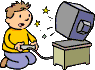 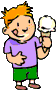 Σ Τ ΥΦ Χ 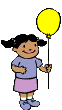 Ψ Ω 